Nous vous prions de bien vouloir remplir ce formulaire et nous le retourner avant le 30/08/2022 par e-mail thebti.jilani@ccicentre.org.tn Frais de participation CCIC :   500,600 DNT/Entreprise Adhérente au Pack Privilège CCIC pour l’année 2022Veuillez Bien Noter :Votre participation ne sera confirmée qu’après la réception du payement des frais de participation CCIC.Les Frais de participation CCIC sont payables en espèce / par chèque ou par virement bancaire sur le compte de la Chambre de Commerce et d’Industrie du Centre à l’Agence BNA Sousse port (03 121 114 010 1000 770-19)Les frais de participation CCIC sont remboursables qu’en cas de refus de la demande de visa.Un remboursement du FOPRODEX sur les frais de transport et d’hébergement peut être effectué sur la base d’un dossier à déposer au CEPEX avant 1 semaine de la tenue de la missionJe soussigné, Mme/Mr…………………………………………………………..confirme ma participation à la Mission Visite au Mondial du Bâtiment du 02 au 06 Octobre 2022 à Paris.  Signature et Cachet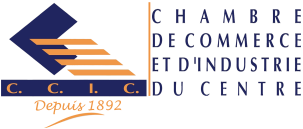 INSCRIPTION FERMEDirection de la Coopération et des Manifestations Economiques Mission Visite au Mondial du Bâtiment Du 02 au 06 octobre 2022 à Paris Porte de VersaillesNom de la société :Activité:Participant :                                                                            Fonction :Gouvernorat : Tél. :                                                              GSM :                                          N° WhatsApp :            E-mail :                                                            Site web : Payement :   Par chèque n°………………………………..            Espèce            Virement : Prière de nous communiquer l’ordre de virement effectué